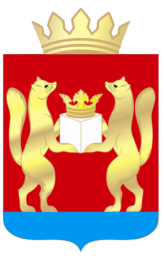 АДМИНИСТРАЦИЯ ТАСЕЕВСКОГО РАЙОНАП О С Т А Н О В Л Е Н И Е13.05.2024	с. Тасеево	№ 226Об организации и проведении государственной итоговой аттестации по программам среднего общего и основного общего образования в 2024 году на территории Тасеевского районаВ соответствии со ст. 59 Федерального закона от 29.12.2012 № 273-ФЗ «Об образовании в Российской Федерации», совместный приказ Министерства Просвещения РФ от 18.12.2023 № 953 и Федеральной службы по надзору в сфере образования и науки от 18.12.2023 № 2116 «Об утверждении единого расписания и продолжительности проведения единого государственного экзамена и основного государственного экзамена по каждому учебному предмету, требований к использованию средств обучения и воспитания при проведении в 2024 году», совместным приказом Министерства Просвещения РФ от 18.12.2023 № 954 и Федеральной службы по надзору в сфере образования и науки от 18.12.2023 № 2117 «Об утверждении единого расписания и продолжительности проведения основного государственного экзамена по каждому учебному предмету, требований к использованию средств обучения и воспитания при проведении в 2024 году», совместным приказом Министерства Просвещения РФ от 09.02.2024 № 89 и Федеральной службы по надзору в сфере образования и науки от 09.02.2024  № 208 «Об утверждении особенностей проведения государственной итоговой аттестации по образовательным программам основного общего и среднего общего образования, формы проведения государственной итоговой аттестации и условий допуска к ней в 2023/24, 2024/25, 2025/26 учебных годах», руководствуясь ст. 28, 46, 48 Устава Тасеевского района,ПОСТАНОВЛЯЮ:1.Утвердить график проведения государственной итоговой аттестации по программам среднего общего и основного общего образования в 2024 году на территории Тасеевского района согласно приложению к постановлению.2.Ведущему специалисту отдела образования администрации Тасеевского района, муниципальному координатору ГИА Бекаревой Н.В.:-своевременно уведомить задействованные учреждения о месте и времени проведения государственной итоговой аттестации в 2024 году;-обеспечить организацию, проведение и подведение итогов государственной итоговой аттестации по образовательным программам среднего общего и основного общего образования в 2024 году в соответствии с действующим законодательством; -организовать подвоз участников к месту проведения государственной итоговой аттестации.2.Рекомендовать начальнику ОП МО МВД России «Дзержинский» Краснощекову А.В. обеспечить во время проведения государственной итоговой аттестации охрану общественного порядка, общественной безопасности в пунктах проведения государственной итоговой аттестации.3.Рекомендовать главному врачу КГБУЗ «Тасеевская районная больница» Козлову Р.О.:-обеспечить правильность и достоверность заполнения медицинских справок (форма № 095/у);-организовать работу по обеспечению охраны здоровья;4.Рекомендовать руководителям филиала ПАО «МРСК Сибири» - «Красноярскэнерго», ПАО «Ростелеком» Красноярск не планировать проведение ремонтных работ на территории Тассеевского района при проведении государственной итоговой аттестации согласно приложению.5.Обеспечить директору МКУ «Техноцентр» Смолиной И.Н.:-установку и подключение резервных источников бесперебойного питания электроэнергии на время проведения государственной итоговой аттестации в МБОУ «Тасеевская СОШ № 1», МБОУ «Тасеевская СОШ № 2» согласно приложению;-назначить ответственного за бесперебойное питание электроэнергии на время проведения государственной итоговой аттестации в пунктах проведения экзаменов согласно приложению.6.Контроль за выполнением настоящего постановления возложить на заместителя Главы района по социальным вопросам Т.М. Кулеву.7.Постановление вступает в силу после его официального опубликования в печатном издании «Тасеевский вестник».Глава Тасеевского района			                              К.К. ДизендорфПриложениек постановлению администрацииТасеевского районаот 13.05.2024 № 226График проведения государственной итоговой аттестациипо программам среднего общего и основного общего образования в 2024 году на территории Тасеевского районаДата проведенияУчебная дисциплинаМесто проведенияФорма ГИА23 маяХимия,литература-ППЭ 8603, МБОУ «Тасеевская СОШ № 2», с. Тасеево, ул.Мичурина,8-ППЭ 8611 (на дому) с. Тасеево, ул. Гусарова, д. 28ЕГЭ28 маяРусский язык-ППЭ 8603, МБОУ «Тасеевская СОШ № 2», с. Тасеево, ул.Мичурина,8-ППЭ 861 1(на дому) с. Тасеево, ул. Гусарова, д. 28ЕГЭ31 маяМатематика-ППЭ 8603, МБОУ «Тасеевская СОШ № 2», с. Тасеево, ул. Мичурина, 8-ППЭ 8611 (на дому) с. Тасеево, ул. Гусарова, 28ЕГЭ04 июняОбществознаниеФизикаППЭ 8603, МБОУ «Тасеевская СОШ № 2», с. Тасеево, ул. Мичурина, 8ЕГЭ11 июня Биология, история,Английский язык(письменная часть)-ППЭ8603, МБОУ «Тасеевская СОШ № 2», с. Тасеево, ул. Мичурина, 8-ППЭ 8611 (на дому) с. Тасеево, ул. Гусарова, 28ЕГЭ21 маяАнглийский языкППЭ8601,МБОУ «Тасеевская СОШ № 1»,с. Тасеево, ул. Краснопартизанская, 24ОГЭ27 маяИнформатика, обществознаниеППЭ8601,МБОУ «Тасеевская СОШ № 1», с. Тасеево, ул. Краснопартизанская, 24ОГЭ30 маяХимия, география,историяППЭ8601,МБОУ «Тасеевская СОШ № 1»,с. Тасеево, ул. Краснопартизанская, 24ОГЭ03 июняРусский языкППЭ8601,МБОУ «Тасеевская СОШ № 1»,с. Тасеево, ул. Краснопартизанская, 24ОГЭ06 июняМатематикаППЭ8601,МБОУ «Тасеевская СОШ № 1»,с. Тасеево, ул. Краснопартизанская, 24ОГЭ14 июняИнформатика, литература,биология,физикаППЭ8601,МБОУ «Тасеевская СОШ № 1»,с. Тасеево, ул. Краснопартизанская, 24ОГЭ24 июня -02 июляРезервные дниППЭ8601,МБОУ «Тасеевская СОШ № 1»,с. Тасеево, ул. Краснопартизанская, 24ОГЭ